Supplementary-Table S1. State of the art method specificationsSupplementary-Table S2.  Patient demographics of the data cohorts considered in this studySupplementary-Table S3: MR scanner models found in the cohorts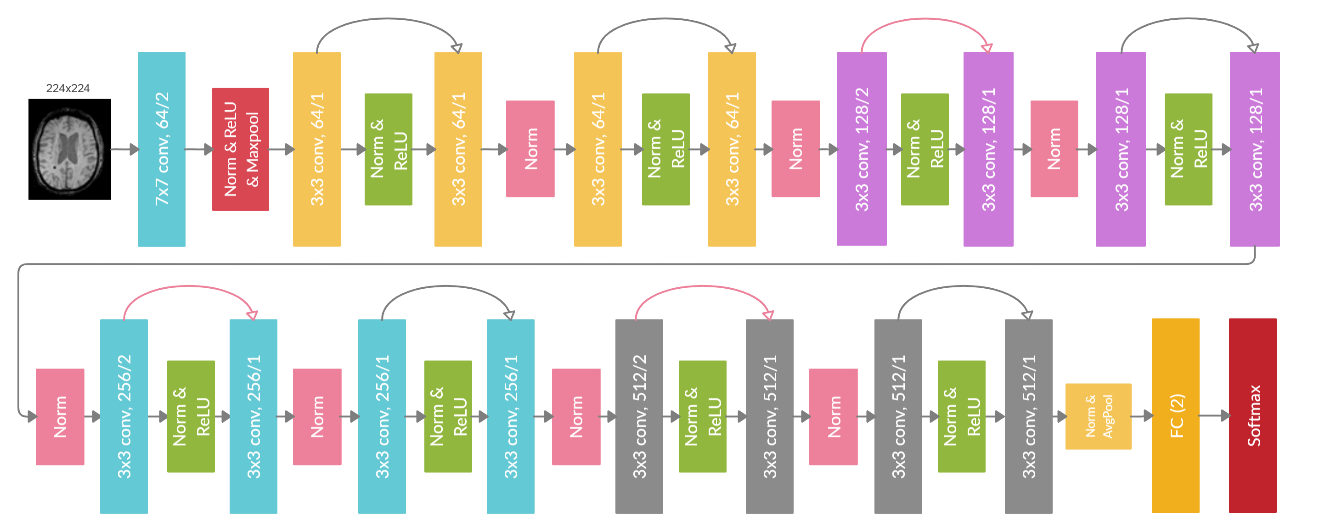 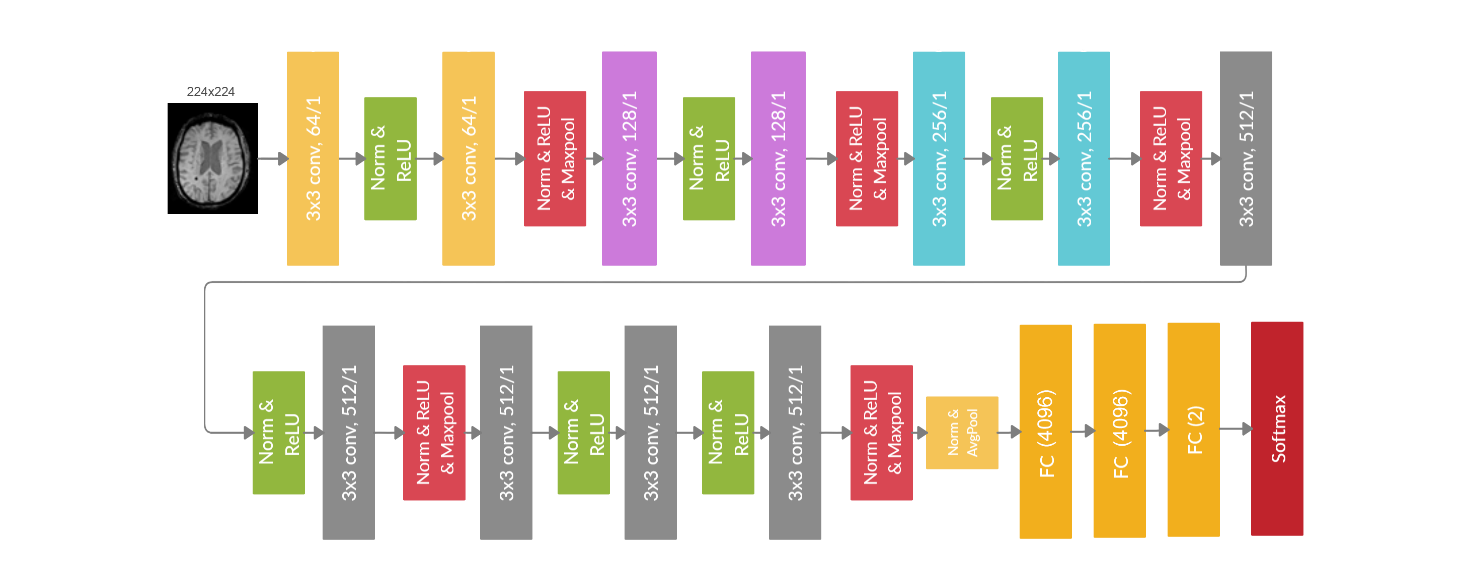 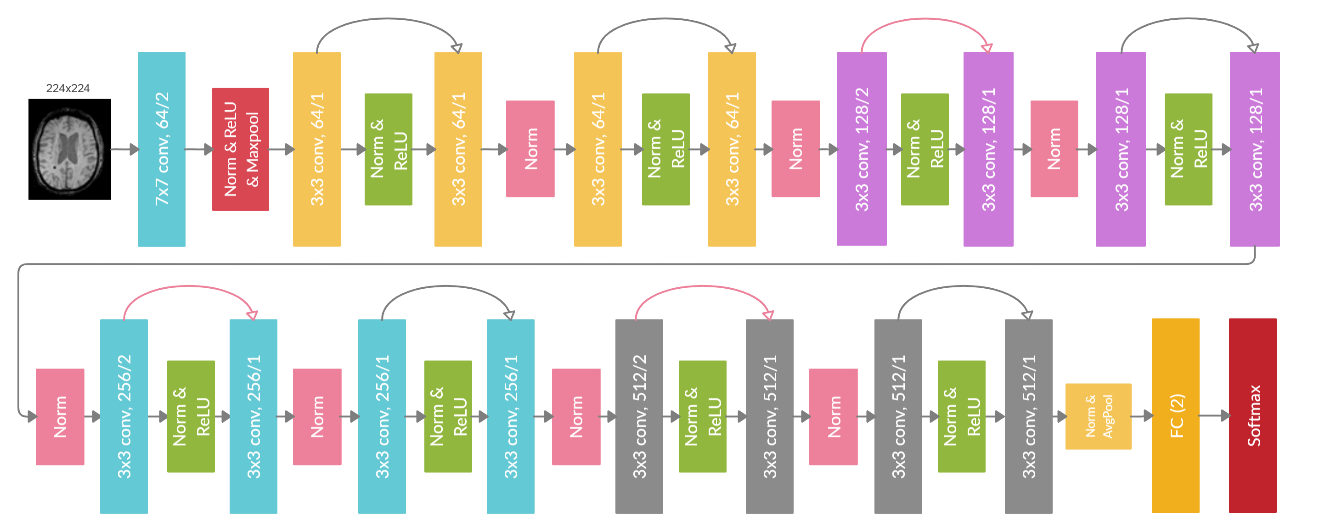 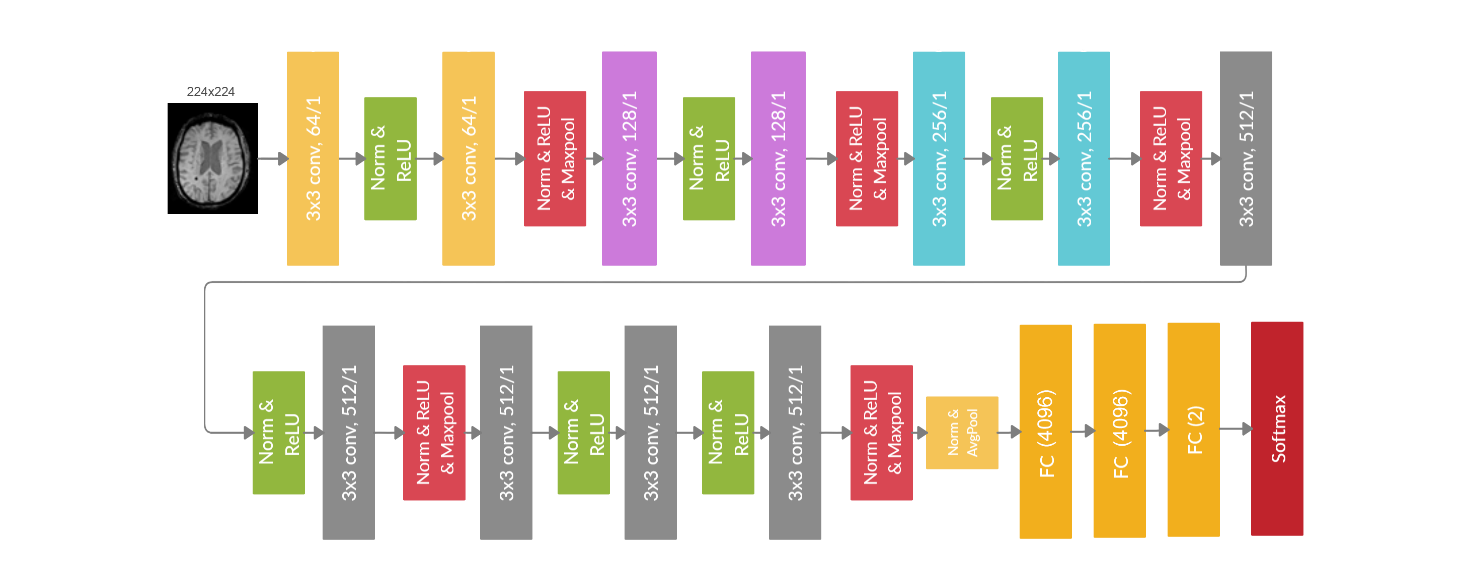 Supplementary-Figure S1: An example of ResNet and VGG architectures with 18 and 16 layers, and two output neurons. FC (2) represents a fully-connected layer with the two output neurons.  a) ResNet-18 architecture. Stack of 3x3 convolutional layers, activations layers, and pooling layers. The skip connections, represented with arrows, fit the unmodified input from the previous layer to the next layer, preserving the original image signal. A softmax layer is appended to the FC layer to produce probabilistic predictions of the classes. b) VGG-16 architecture. Stack of 3x3 convolutional layers, activations layers, and pooling layers, followed by FC output layersSupplementary-Table S4:  Nr. of series descriptions (SD) found for each class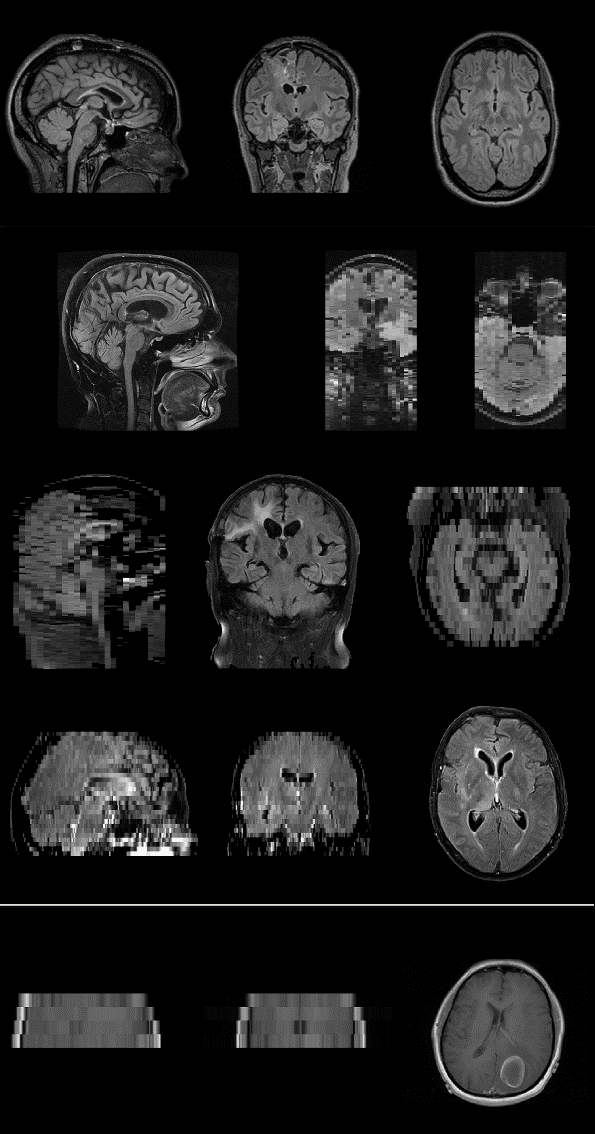 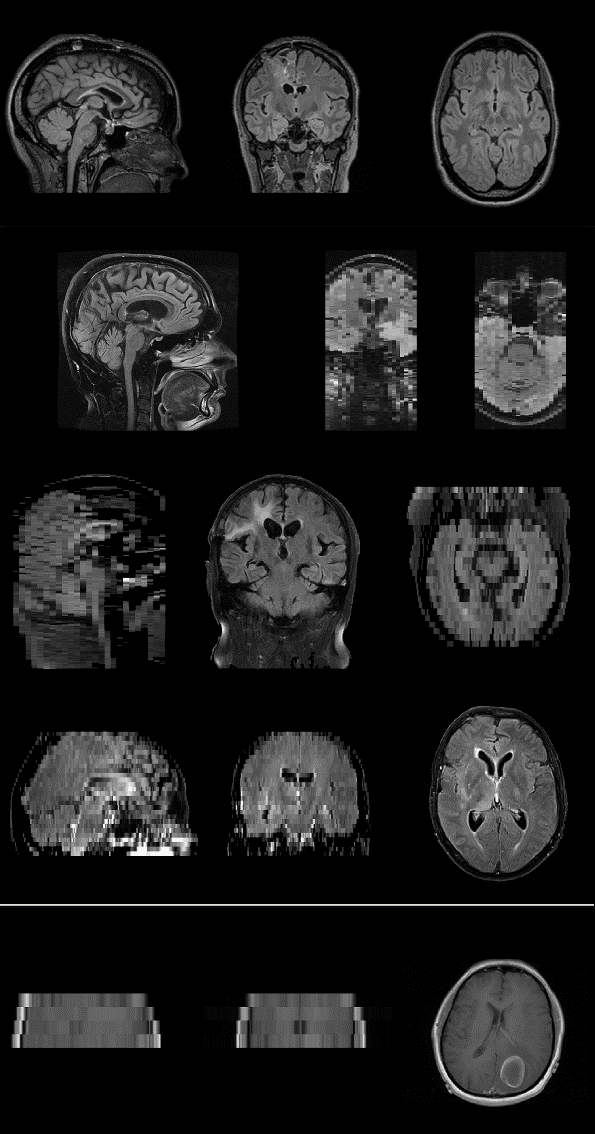 Supplementary-Figure S2: (a) a 3D reconstructed MR scan correctly classified by both the 2D and 3D CNNs. The remaining images are samples correctly classified by the 2D CNNs but misclassified by the 3D CNNs, specifically conventional 2D  (b) axial, (c) sagittal (d) coronal acquired scans or (e) scans with field of views that only encompassed the tumor area Paper/methodΦ-Net Remedios et al. (2018) [16]Ayyachamy et al. (2019) [14]DeepDicomSortvan der Voort et al. (2021) [17]Qayyum et al. (2017) [13]Classes type5 MR image contrasts23 body parts8 MR image contrasts24 body partsScanners and sites5 MR scanners and 4 sitesMRI and CTExperiment 1: 29 scanners from 17 sites15 scanners from 8 sitesExperiment 2: 23 scanners from 67 sitesMR, CT, PET, PT, OPTNo. of imagesTraining: 2137Testing: 1281Training: 21632Validation: 9418Testing: 5613Experiment 1 – Training: 11065, Testing: 2369Experiment 2 – Training: 7227 scansTraining: 5040Testing: 2160PatientsHealthy, traumatic brain injury, hypertension, multiple sclerosis, Alzheimer’s diseaseChest, colon, esophagus, lung, liver, brain, prostate, head and neckExperiment 1: Glioblastoma, brain neoplasia, other brain tumorsExperiment 2: Alzheimer’s diseaseLung, brain, liver, kneeCNN architectureBorrows skip connections from 3D ResNetPre-trained ResNet-18Inspired by the VGG networkDCNNCascaded architectureFor contrast agent enhancementyesnononoPreprocessingNeck removal, resampling (2x2x2), intensity normalization 99th percentileResize to 256x256, 0-1 intensity normalized, tumor slice selection + 5 adjacent slices NIfTI conversion, 3D dimension check, reorientation, resampling (256x256x256), slices extraction, 0-1 intensity normalization, no data augmentation Resampling (256x256), color images converted to grayscale, no data augmentationAccuracy97.6%92%98.7%99.7%Deals with the open set recognition problemNoNoNoNoDataset IDataset IIDataset IIIPatients320197256GenderMale196120155Female12477101Age <50104845050-69167105145>=7049861Tumor gradeIII73710IV247126255Radiation therapyNo00113Yes320197143Tumor resectionyes240250No101720NR700256DatasetManufacturerTeslaModelISiemens0.35OpenISiemens1Allegra, HarmonyISiemens1.5Aera, Amira, Avanto, Espree, Sonata Symphony, VisionISiemens3Prisma fit, Skyra, Trio, TrioTim,VerioIPhilips1PanoramaIPhilips1.5Achieva, Ingenia, Intera,IPhilips3NTIGE1.5Signa, Signa Excite-HDxtIISiemens1HarmonyIISiemens1.5Avanto, Aera, Espree, Sonata, SymphonyIISiemens3Prisma fit, Skyra, TrioTim,VerioIIPhilips1.5Achieva, Ingenia, InteraIIGE1.5Optima MR450w, Signa HDxtIIISiemens1.5Avanto, Espree, Sonata, SymphonyIIISiemens3Verio, Trio, TrioTrimIIIPhilips0.5T5IIIPhilips1.5Achieva, InteraIIIGE1.5Signa, Signa Excite-HDx-HDxtIIIHitachi0.3Airis IInnnNr of series descriptionNr of series descriptionNr of series descriptionIIIIIIIIIIIIPre-CA T1w202311894331105184120Post-CA T1w1917431510961060464158T2w197063034738312688T2w-FLAIR191981138922312263ADC19388951221257823SWI1479486-618-